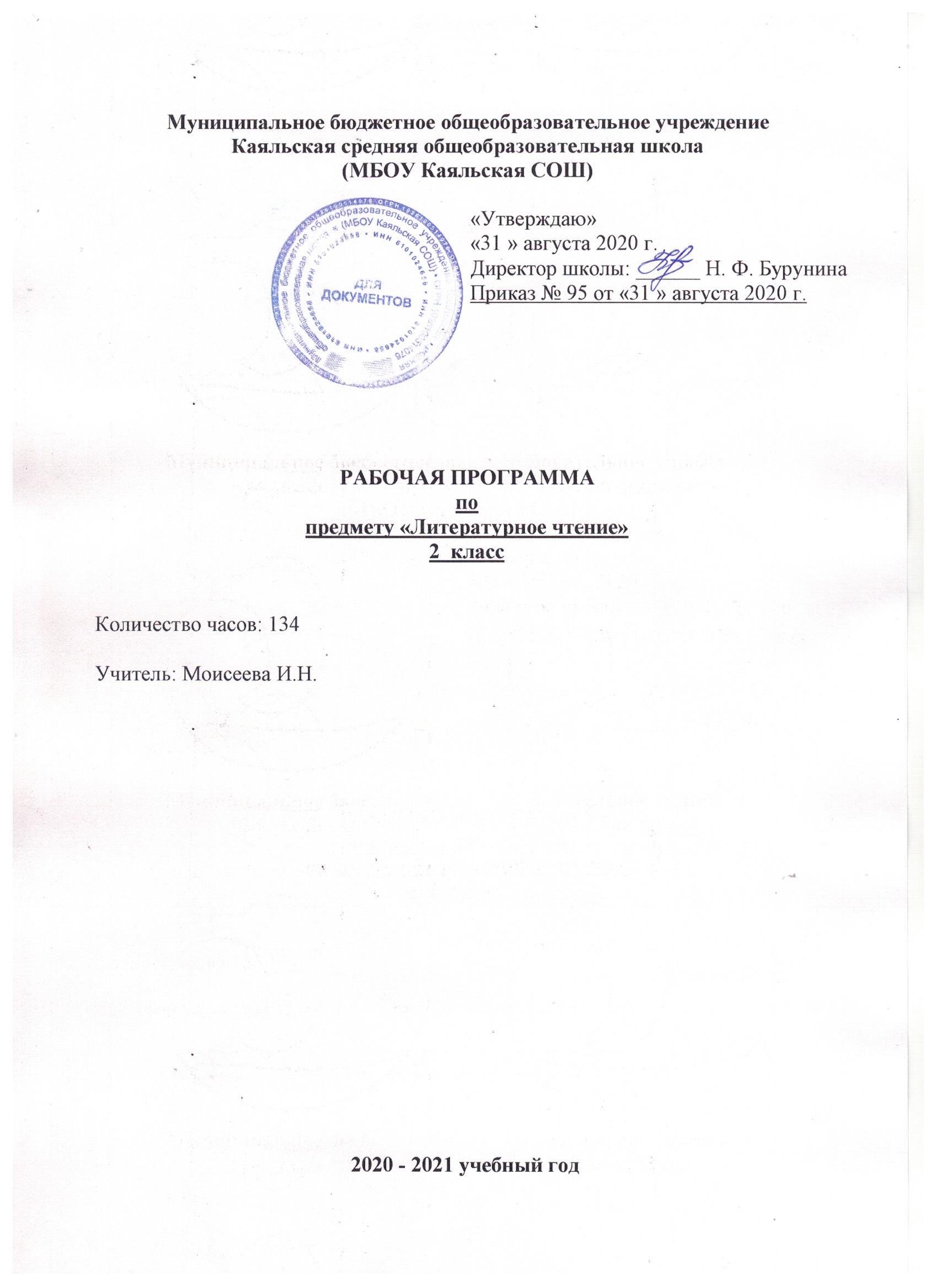 РАБОЧАЯ ПРОГРАММАпопредмету «БИОЛОГИЯ»7 классКоличество часов: 68Учитель: Ведута Я.А.2020-2021 уч. годРабочая программа по биологии 7 класс (ФГОС 2ч. в неделю, всего 68 ч.)1. ПОЯСНИТЕЛЬНАЯ ЗАПИСКАРабочая программа по биологии для 5-9 классов составлена на основе Фундаментального ядра содержания общего образования, требований к результатам освоения основной образовательной программы основного общего образования, требований к структуре основной образовательной программы основного общего образования, прописанных в Федеральном государственном образовательном стандарте основного общего образования, а также Концепции духовно-нравственного развития и воспитания гражданина России, учебного плана, примерной программы основного общего образования по биологии с учетом авторской  программы по биологии В.В.Пасечника 5-9 классы (Г.М.Пальдяева. Программы для общеобразовательных учреждений. Биология.5-11классы. Сборник программ. Дрофа, 2013 г).Рабочая программа ориентирована на использование учебников (УМК В.В.Пасечника): Биология. Животные. 7 кл.: учеб. для общеобразоват. учреждений / В.В. Латюшин, В.А. Шапкин. – М.: Дрофа, 2016.Преподавание предмета в 2020– 2021 учебном году ведётся в соответствии со следующими нормативными и распорядительными документами:Федеральный закон от 29.12.2012 №273-ФЗ «Об образовании в Российской Федерации»Устав Муниципального бюджетного общеобразовательного учреждения Каяльской средней общеобразовательной школы.Образовательная программа основного общего образования Муниципального бюджетного общеобразовательного учреждения Каяльской средней общеобразовательной школы Положение о рабочей программе учителя.Учебный план МБОУ Каяльской СОШ на 2020-2021 учебный год.Календарный учебный график МБОУ Каяльской СОШ на 2020-2021 учебный год.     Выбор данной авторской программы и учебно-методического комплекса обусловлен тем, что ее содержание направлено на формирование универсальных учебных действий, обеспечивающих развитие познавательных и коммуникативных качеств личности. Обучающиеся включаются в проектную и исследовательскую деятельность, основу которой составляют такие учебные действия, как умение видеть проблемы, ставить вопросы, классифицировать, наблюдать, проводить эксперимент, делать выводы, объяснять, доказывать, защищать свои идеи, давать определения понятий, структурировать материал и др. Сюда же относятся приемы, сходные с определением понятий: описание, характеристика, разъяснение, сравнение, различение, классификация, наблюдение, умения и навыки проведения эксперимента, умения делать выводы и заключения, структурировать материал и др. Учащиеся включаются в коммуникативную учебную деятельность, где преобладают такие её виды, как умение полно и точно выражать свои мысли, аргументировать свою точку зрения, работать в группе, представлять и сообщать информацию в устной и письменной форме, вступать в диалог и т. д.      В программе соблюдается преемственность с примерными программами начального общего образования, в том числе и в использовании основных видов учебной деятельности обучающихся.     В программе особое внимание уделено содержанию, способствующему формированию современной естественнонаучной картины мира, показано практическое применение биологических знаний.     В Рабочей программе нашли отражение цели и задачи изучения биологии на ступени основного общего  образования, изложенные в пояснительной записке к Примерной программе на основе федерального государственного образовательного стандарта. Они формируются на нескольких уровнях:Глобальном: социализация обучаемых как вхождение в мир культуры и социальных отношений, осваеваемых в процессе знакомства с миром живой природы;приобщение  к познавательной культуре как системе научных ценностей, накопленных в сфере биологической науки;ориентацию в системе моральных норм и ценностей: признание высокой ценности жизни во всех ее проявлениях, экологическое сознание, воспитание любви к природе;    развитие  познавательных мотивов, направленных на получение нового знания о живой природе;овладение  ключевыми компетентностями: учебно-познавательными, информационными, коммуникативными;Метапредметном: овладение составляющими исследовательской и проектной деятельности;           умение работать с разными источниками биологической информации: находить информацию в различных источниках, анализировать и оценивать, преобразовывать из одной формы в другую;способность выбирать целевые и смысловые установки в своих действиях и поступках по отношению к живой природе, своему здоровью;умение использовать речевые средства для дискуссии, сравнивать разные точки зрения, отстаивать свою позицию;Предметном:   выделение существенных признаков биологических объектов (отличительных признаков живых организмов: клеток, растений, грибов, бактерий);соблюдение мер профилактики заболеваний, вызываемых растениями, грибами и растениями;классификация-определение принадлежности биологических объектов к определенной систематической группе;объяснение роли биологии в практической деятельности людей, роли различных организмов в жизни человека;различие на таблицах частей и органоидов клетки, съедобных и ядовитых грибов;сравнение биологических объектов , умение делать выводы на основе сравнения;выявление приспособлений организмов к среде обитания;овладение методами биологической науки: наблюдение и описание, постановка биологических экспериментов и объяснение их результатов.     Построение учебного содержания курса осуществляется последовательно от общего к частному с учётом реализации внутрипредметных и метапредметных связей. В основу положено взаимодействие научного, гуманистического, аксиологического, культурологического, личностно-деятельностного, историко-проблемного, интегративного, компетентностного подходов.      Изучение биологии на ступени основного общего образования традиционно направлено на формирование у учащихся представлений об отличительных особенностях объектов живой природы, ее многообразии и эволюции.     Отбор содержания проведён с учётом культуросообразного подхода, в соответствии с которым учащиеся должны освоить содержание, значимое для формирования познавательной, нравственной и эстетической культуры, сохранения окружающей среды и собственного здоровья, для повседневной жизни и практической деятельности.    Для формирования у учащихся основ научного мировоззрения, развития интеллектуальных способностей и познавательных интересов в процессе изучения биологии основное внимание уделяется знакомству учащихся с методами научного познания живой природы, постановке проблем, требующих от учащихся самостоятельной деятельности по их разрешению.      Для приобретения практических навыков и повышения уровня знаний в рабочую программу  включены лабораторные и практические работы. Большая часть лабораторных и практических работ являются этапами комбинированных уроков и могут оцениваться по усмотрению учителя.       Для текущего тематического контроля и оценки знаний в системе уроков  предусмотрены в конце каждой темы обобщающие уроки.      Из резервного времени отдано на повторение изученного.В 7 классе программа рассчитана на 68 часов в год (2 часа в неделю).     Программой предусмотрено проведение:лабораторных и практических работ - 7.     Данная программа составлена для реализации курса биология в 7 классе, который является частью предметной области естественнонаучных дисциплин. Новизна данной программы определяется тем, что перед каждой темой дано краткое содержание уроков по теме, прописаны требования к предметным и метапредметным результатам, указаны основные виды деятельности учащихся на уроке. В конце каждой темы  определены универсальные учебные действия (УУД), которые формируются у учащихся при изучении данной темы.       Система уроков сориентирована на формирование активной личности, мотивированной к самообразованию, обладающей достаточными навыками и психологическими установками к самостоятельному поиску, отбору, анализу и использованию информации, владеющей основами исследовательской и проектной деятельности.           При организации процесса обучения в рамках данной программы  предполагается применением следующих педагогических технологий обучения: технология развития критического мышления, кейс-технология, учебно-исследовательская и проектная деятельность, проблемные уроки. Внеурочная деятельность по предмету предусматривается в формах: экскурсии, индивидуально -  групповые занятия.Промежуточная аттестация проводится в соответствии с Уставом ОУ в форме контрольного тестирования.Место предмета  в учебном планеВ соответствии с учебным планом   на изучение  биологии в 7 классе отводится 2 часа в неделю, 68 часов в год соответственно. Реализация данной программы способствует использованию разнообразных форм организации учебного процесса, внедрению современных методов обучения и педагогических технологий.Выходные дни: 8 марта, 3 мая, 10 мая. В 2020-21 уч. году будет проведено:  65 ч. ПЛАНИРУЕМЫЕ РЕЗУЛЬТАТЫ ОСВОЕНИЯ КУРСА «БИОЛОГИЯ 7 КЛ»В соответствии с требованиями  Стандарта  личностные, метапредметные, предметные результаты освоения учащимися программы по биологии в 7 классе отражают достижения:Личностных результатов:  1) знание  основных принципов и правил отношения к живой природе, основ здорового образа жизни издоровье-сберегающих технологий;2) реализация установок здорового образа жизни;3) сформированность  познавательных интересов и мотивов, направленных на изучение живой природы; интеллектуальных умений (доказывать, строить рассуждения, анализировать, сравнивать, делать выводы и др.); эстетического отношения к  живым объектам.Метапредметными результатами освоения выпускниками основной школы программы по биологии являются:1) овладение  составляющими исследовательской и проектной деятельности, включая умения видеть проблему, ставить вопросы, выдвигать гипотезы, давать определения понятиям, классифицировать, наблюдать, проводить эксперименты, делать выводы и заключения, структурировать материал, объяснять, доказывать, защищать свои идеи;2) умение работать с разными источниками биологической информации: находить биологическую информацию в различных источниках (тексте учебника,  научно-популярной литературе, биологических словарях и справочниках), анализировать и оценивать информацию, преобразовывать информацию из одной формы в другую;3) способность выбирать целевые и смысловые установки в своих действиях и поступках по отношению к живой природе, здоровью своему и окружающих;4) умение адекватно использовать речевые средства для дискуссии и аргументации своей позиции, сравнивать разные точки зрения, аргументировать свою точку зрения, отстаивать свою позицию.Предметными результатами освоения выпускниками основной школы программы по биологии являются: 1. В познавательной  (интеллектуальной) сфере:• выделение  существенных  признаков биологических объектов (отличительных признаков живых организмов; клеток и организмов растений, грибов и бактерий) и процессов жизнедеятельности (обмена веществ и превращение энергии, питание, дыхание, выделение, рост, развитие, размножение); • приведение доказательств (аргументация)  зависимости здоровья человека от состояния окружающей среды; необходимости защиты окружающей среды; соблюдения мер профилактики заболеваний, вызываемых растениями, бактериями, грибами и вирусами, инфекционных и простудных заболеваний;• классификация — определение принадлежности биологических объектов к определенной систематической группе;
• объяснение роли биологии в практической деятельности людей; роли различных организмов в жизни человека;  значения биологического разнообразия для сохранения биосферы; • различение на таблицах частей и органоидов клетки, на живых объектах и таблицах органов цветкового растения, растений разных отделов,  съедобных и ядовитых грибов; • сравнение биологических объектов и процессов, умение делать выводы и умозаключения на основе сравнения;
• выявление приспособлений организмов к среде обитания; типов взаимодействия разных видов в экосистеме; взаимосвязей между особенностями строения клеток, тканей; • овладение методами биологической науки: наблюдение и описание биологических объектов и процессов; постановка биологических экспериментов и объяснение их результатов.2. В ценностно-ориентационной сфере:• знание основных правил поведения в природе и основ здорового образа жизни;• анализ и оценка последствий деятельности человека в природе, влияния факторов риска на здоровье человека.3. В сфере трудовой деятельности:• знание и соблюдение правил работы в кабинете биологии;• соблюдение правил работы с биологическими приборами и инструментами (препаровальные иглы, скальпели, лупы, микроскопы).
4. В сфере физической деятельности:• освоение приемов оказания первой помощи при отравлении ядовитыми грибами, простудных заболеваниях;5. В эстетической сфере:• овладение умением оценивать с эстетической точки зрения объекты живой природы.Предметные результаты обученияУчащиеся научаться:— эволюционному путю развития животного мира;— истории изучения животных;— структуре зоологической науки, основным этапам её развития, систематическим категориям.Учащиеся получат возможность научиться:— определять сходства и различия между растительным и животным организмом;— объяснять значения зоологических знаний для сохранения жизни на планете, для разведения редких и охраняемых животных, для выведения новых пород животных.Метапредметные результаты обученияУчащиеся научаться:— давать характеристику методов изучения биологических объектов;— классифицировать объекты по их принадлежности к систематическим группам;— наблюдать и описывать различных представителей животного мира;— использовать знания по зоологии в повседневной жизни;— применять двойные названия животных в общении со сверстниками, при подготовке сообщений, докладов, презентаций.Критерии и нормы оценки знаний обучающихсяпо биологииОценивание устного ответа учащихсяОтметка "5" ставится в случае:1. Знания, понимания, глубины усвоения обучающимся всего объёма программногоматериала.2. Умения выделять главные положения в изученном материале, на основании фактов ипримеров обобщать, делать выводы, устанавливать межпредметные и внутрипредметные связи, творчески применяет полученные знания в незнакомой ситуации.3. Отсутствие ошибок и недочётов при воспроизведении изученного материала, при устных ответах устранение отдельных неточностей с помощью дополнительных вопросов учителя, соблюдение культуры устной речи.Отметка "4":1. Знание всего изученного программного материала.2. Умений выделять главные положения в изученном материале, на основании фактов и примеров обобщать, делать выводы, устанавливать внутрипредметные связи, применять полученные знания на практике.3. Незначительные (негрубые) ошибки и недочёты при воспроизведении изученного материала, соблюдение основных правил культуры устной речи.Отметка "3" (уровень представлений, сочетающихся с элементами научных понятий):1. Знание и усвоение материала на уровне минимальных требований программы, затруднение при самостоятельном воспроизведении, необходимость незначительной помощи преподавателя.2. Умение работать на уровне воспроизведения, затруднения при ответах навидоизменённые вопросы.3. Наличие грубой ошибки, нескольких негрубых при воспроизведении изученного материала, незначительное несоблюдение основных правил культуры устной речи.Отметка "2":1. Знание и усвоение материала на уровне ниже минимальных требований программы, отдельные представления об изученном материале.2. Отсутствие умений работать на уровне воспроизведения, затруднения при ответах на стандартные вопросы.3. Наличие нескольких грубых ошибок, большого числа негрубых при воспроизведении изученного материала, значительное несоблюдение основных правил культуры устной речи.Оценка выполнения практических (лабораторных) работ.Отметка "5" ставится, если ученик:1) правильно определил цель опыта;2) выполнил работу в полном объеме с соблюдением необходимой последовательности проведения опытов и измерений;3) самостоятельно и рационально выбрал и подготовил для опыта необходимое оборудование, все опыты провел в условиях и режимах, обеспечивающих получение результатов и выводов с наибольшей точностью;4) научно грамотно, логично описал наблюдения и сформулировал выводы из опыта. В представленном отчете правильно и аккуратно выполнил все записи, таблицы, рисунки, графики, вычисления и сделал выводы;5) проявляет организационно-трудовые умения (поддерживает чистоту рабочего места и порядок на столе, экономно использует расходные материалы).7) эксперимент осуществляет по плану с учетом техники безопасности и правил работы с материалами и оборудованием.Отметка "4" ставится, если ученик выполнил требования к оценке "5", но:1. опыт проводил в условиях, не обеспечивающих достаточной точности измерений;2. или было допущено два-три недочета;3. или не более одной негрубой ошибки и одного недочета,4. или эксперимент проведен не полностью;5. или в описании наблюдений из опыта допустил неточности, выводы сделал неполные.Отметка "3" ставится, если ученик:1. правильно определил цель опыта; работу выполняет правильно не менее чем наполовину, однако объём выполненной части таков, что позволяет получить правильные результаты и выводы по основным, принципиально важным задачам работы;2. или подбор оборудования, объектов, материалов, а также работы по началу опыта провел с помощью учителя; или в ходе проведения опыта и измерений были допущены ошибки в описании наблюдений, формулировании выводов;3. опыт проводился в нерациональных условиях, что привело к получению результатов с большей погрешностью; или в отчёте были допущены в общей сложности не более двух ошибок (в записях единиц, измерениях, в вычислениях, графиках, таблицах, схемах, и т.д.)не принципиального для данной работы характера, но повлиявших на результат выполнения;4. допускает грубую ошибку в ходе эксперимента (в объяснении, в оформлении работы, в соблюдении правил техники безопасности при работе с материалами и оборудованием), которая исправляется по требованию учителя.Отметка "2" ставится, если ученик:1. не определил самостоятельно цель опыта; выполнил работу не полностью, не подготовил нужное оборудование и объем выполненной части работы не позволяет сделать правильных выводов;2. или опыты, измерения, вычисления, наблюдения производились неправильно;3. или в ходе работы и в отчете обнаружились в совокупности все недостатки, отмеченные в требованиях к оценке "3";4. допускает две (и более) грубые ошибки в ходе эксперимента, в объяснении, в оформлении работы, в соблюдении правил техники безопасности при работе с веществами и оборудованием, которые не может исправить даже по требованию учителя.Оценка самостоятельных письменных и контрольных работ.Отметка "5" ставится, если ученик:1. выполнил работу без ошибок и недочетов;2) допустил не более одного недочета.Отметка "4" ставится, если ученик выполнил работу полностью, но допустил в ней:1. не более одной негрубой ошибки и одного недочета;2. или не более двух недочетов.Отметка "3" ставится, если ученик правильно выполнил не менее 2/3 работы или допустил:1. не более двух грубых ошибок;2. или не более одной грубой и одной негрубой ошибки и одного недочета;3. или не более двух-трех негрубых ошибок;4. или одной негрубой ошибки и трех недочетов;5. или при отсутствии ошибок, но при наличии четырех-пяти недочетов.Отметка "2" ставится, если ученик:1. допустил число ошибок и недочетов превосходящее норму, при которой может быть выставлена оценка "3";2. или если правильно выполнил менее половины работы.Оценка тестовых работ.Тесты, состоящие из пяти вопросов можно использовать после изучения каждого материала (урока). Тест из 10—15 вопросов используется для периодического контроля. При оценивании используется следующая шкала:для теста из пяти вопросов• нет ошибок — оценка «5»;• одна ошибка - оценка «4»;• две ошибки — оценка «З»;• три ошибки — оценка «2».СОДЕРЖАНИЕ ПРОГРАММЫБиология. Животные. 7 класс (70 ч, 2 ч в неделю)Введение (2 ч)Общие сведения о животном мире. История развития зоологии. Методы изучения животных. Наука зоология и её структура. Сходство и различия животных и растений.Систематика животных.Предметные результаты обученияУчащиеся научатся:— понимать эволюционный путь развития животного мира;— понимать историю изучения животных;— понимать структуру зоологической науки, основные этапы её развития, систематические категории.Учащиеся получат возможность научиться:— определять сходства и различия между растительным и животным организмом;— объяснять значения зоологических знаний для сохранения жизни на планете, для разведения редких и охраняемых животных, для выведения новых пород животных.Метапредметные результаты обученияУчащиеся научатся:— давать характеристику методов изучения биологических объектов;— классифицировать объекты по их принадлежности к систематическим группам;— наблюдать и описывать различных представителей животного мира;— использовать знания по зоологии в повседневной жизни;— применять двойные названия животных в общении со сверстниками, при подготовке сообщений, докладов, презентаций.Раздел 1. Простейшие (2 ч)Простейшие: многообразие, среда и места обитания; образ жизни и поведение; биологические и экологические особенности; значение в природе и жизни человека; колониальные организмы.ДемонстрацияЖивые инфузории. Микропрепараты простейших.Раздел 2. Многоклеточные животные (32 ч)Беспозвоночные животные. Тип Губки: многообразие, среда обитания, образ жизни; биологические и экологические особенности; значение в природе и жизни человека.Тип Кишечнополостные: многообразие, среда обитания, образ жизни; биологические и экологические особенности; значение в природе и жизни человека; исчезающие, редкие и охраняемые виды.ДемонстрацияМикропрепарат пресноводной гидры. Образцы коралла.Влажный препарат медузы. Видеофильм.Типы Плоские, Круглые, Кольчатые черви: многообразие, среда и места обитания; образ жизни и поведение;биологические и экологические особенности; значение в природе и жизни человека.Лабораторные и практические работыМногообразие кольчатых червей.Тип Моллюски: многообразие, среда обитания, образ жизни и поведение; биологические и экологические особенности; значение в природе и жизни человека.ДемонстрацияМногообразие моллюсков и их раковин.Тип Иглокожие: многообразие, среда обитания, образ жизни и поведение; биологические и экологические особенности; значение в природе и жизни человека.ДемонстрацияМорские звёзды и другие иглокожие. Видеофильм.Тип Членистоногие. Класс Ракообразные: многообразие; среда обитания, образ жизни и поведение; биологические и экологические особенности; значение в природе и жизни человека.Лабораторные и практические работыЗнакомство с разнообразием ракообразных.Класс Паукообразные: многообразие, среда обитания, образ жизни и поведение; биологические и экологические особенности; значение в природе и жизни человека. Класс Насекомые: многообразие, среда обитания, образ жизни и поведение; биологические и экологические особенности; значение в природе и жизни человека.Лабораторные и практические работыИзучение представителей отрядов насекомых.Тип Хордовые. Класс Ланцетники. Позвоночные животные. Надкласс Рыбы: многообразие (круглоротые, хрящевые, костные); среда обитания, образ жизни, поведение; биологические и экологические особенности; значение в природе и жизни человека; исчезающие, редкие и охраняемые виды.Лабораторные и практические работыНаблюдение за внешним строением и передвижением рыб.Класс Земноводные: многообразие; среда обитания, образ жизни и поведение; биологические и экологические особенности; значение в природе и жизни человека; исчезающие, редкие и охраняемые виды. Класс Пресмыкающиеся: многообразие; среда обитания, образ жизни и поведение; биологические и экологические особенности; значение в природе и жизни человека; исчезающие, редкие и охраняемые виды. Класс Птицы: многообразие; среда обитания, образ жизни и поведение; биологические и экологические особенности; значение в природе и жизни человека; исчезающие, редкие и охраняемые виды.Лабораторные и практические работыИзучение внешнего строения птиц.ЭкскурсияИзучение многообразия птиц.Класс Млекопитающие: важнейшие представители отрядов; среда обитания, образ жизни и поведение; биологические и экологические особенности; значение в природе и жизни человека; исчезающие, редкие и охраняемые виды.ДемонстрацияВидеофильм.Предметные результаты обученияУчащиеся научатся понимать:— систематику животного мира;— особенности строения изученных животных, их многообразие, среды обитания, образ жизни, биологические и экологические особенности; значение в природе и жизни человека;— исчезающие, редкие и охраняемые виды животных.Учащиеся получат возможность научиться:— находить отличия простейших от многоклеточных животных;— правильно писать зоологические термины и использовать их при ответах;— работать с живыми культурами простейших, используя при этом увеличительные приборы;— распознавать переносчиков заболеваний, вызываемых простейшими;— раскрывать значение животных в природе и жизни человека;— применять полученные знания в практической жизни;— распознавать изученных животных;— определять систематическую принадлежность животного к той или иной таксономической группе;— наблюдать за поведением животных в природе;— прогнозировать поведение животных в различных ситуациях;— работать с живыми и фиксированными животными (коллекциями, влажными и микропрепаратами, чучелами и др.);— объяснять взаимосвязь строения и функции органов и их систем, образа жизни и среды обитания животных;— понимать взаимосвязи, сложившиеся в природе, и их значение;— отличать животных, занесённых в Красную книгу, и способствовать сохранению их численности и мест обитания;— совершать правильные поступки по сбережению и приумножению природных богатств, находясь в природном окружении;— вести себя на экскурсии или в походе таким образом, чтобы не распугивать и не уничтожать животных;— привлекать полезных животных в парки, скверы, сады, создавая для этого необходимые условия;— оказывать первую медицинскую помощь при укусах опасных или ядовитых животных.Метапредметные результаты обученияУчащиеся научатся:— сравнивать и сопоставлять животных изученных таксономических групп между собой;— использовать индуктивный и дедуктивный подходы при изучении крупных таксонов;— выявлять признаки сходства и отличия в строении, образе жизни и поведении животных;— абстрагировать органы и их системы из целостного организма при их изучении и организмы из среды их обитания;— обобщать и делать выводы по изученному материалу;— работать с дополнительными источниками информации и использовать для поиска информации возможности Интернета;— презентовать изученный материал, используя возможности компьютерных программ.Раздел 3. Эволюция строения и функций органов и их систем у животных (13 ч)Покровы тела. Опорно_двигательная система и способы передвижения. Полости тела. Органы дыхания и газообмен. Органы пищеварения. Обмен веществ и превращение энергии. Кровеносная система. Кровь. Органы выделения. Органы чувств, нервная система, инстинкт, рефлекс. Регуляция деятельности организма. Органы размножения, продления рода.ДемонстрацияВлажные препараты, скелеты, модели и муляжи.Лабораторные и практические работыИзучение особенностей различных покровов тела.Предметные результаты обученияУчащиеся научатся понимать:— основные системы органов животных и органы, их образующие;— особенности строения каждой системы органов у разных групп животных;— эволюцию систем органов животных.Учащиеся получат возможность научиться:— правильно использовать при характеристике строения животного организма, органов и систем органов специфические понятия;— объяснять закономерности строения и механизмы функционирования различных систем органов животных;— сравнивать строение органов и систем органов животных разных систематических групп;— описывать строение покровов тела и систем органов животных;— показывать взаимосвязь строения и функции систем органов животных;— выявлять сходства и различия в строении тела животных;— различать на живых объектах разные виды покровов, а на таблицах — органы и системы органов животных;— соблюдать правила техники безопасности при проведении наблюдений.Метапредметные результаты обученияУчащиеся научатся понимать:— сравнивать и сопоставлять особенности строения и механизмы функционирования различных систем органов животных;— использовать индуктивные и дедуктивные подходы при изучении строения и функций органов и их систем у животных;— выявлять признаки сходства и отличия в строении и механизмах функционирования органов и их систем у животных;— устанавливать причинно- следственные связи процессов, лежащих в основе регуляции деятельности организма;— составлять тезисы и конспект текста;— осуществлять наблюдения и делать выводы;— получать биологическую информацию о строении органов, систем органов, регуляции деятельности организма, росте и развитии животного организма из различных источников;— обобщать, делать выводы из прочитанного.Раздел 4. Индивидуальное развитие животных (3 ч)Продление рода. Органы размножения. Способы размножения животных. Оплодотворение. Развитие животных с превращением и без превращения. Периодизация и продолжительность жизни животных.Лабораторные и практические работыИзучение стадий развития животных и определение их возраста.Предметные результаты обученияУчащиеся научатся понимать:— основные способы размножения животных и их разновидности;— отличие полового размножения животных от бесполого;— закономерности развития с превращением и развития без превращения.Учащиеся научатся:— правильно использовать при характеристике индивидуального развития животных соответствующие понятия;— доказать преимущества внутреннего оплодотворения и развития зародыша в материнском организме;— характеризовать возрастные периоды онтогенеза;— показать черты приспособления животного на разных стадиях развития к среде обитания;— выявлять факторы среды обитания, влияющие на продолжительность жизни животного;— распознавать стадии развития животных;— различать на живых объектах разные стадии метаморфоза у животных;— соблюдать правила техники безопасности при проведении наблюдений.Метапредметные результаты обученияУчащиеся получат возможность научиться:— сравнивать и сопоставлять стадии развития животных с превращением и без превращения и выявлять признаки сходства и отличия в развитии животных с превращением и без превращения;— устанавливать причинно- следственные связи при изучении приспособленности животных к среде обитания на разных стадиях развития;— абстрагировать стадии развития животных из их жизненного цикла;— составлять тезисы и конспект текста;— самостоятельно использовать непосредственное наблюдение и делать выводы;— конкретизировать примерами рассматриваемые биологические явления;— получать биологическую информацию об индивидуальном развитии животных, периодизации и продолжительности жизни организмов из различных источников.Раздел 5. Развитие и закономерности размещения животных на Земле (4 ч)Доказательства эволюции: сравнительно-анатомические, эмбриологические, палеонтологические. Ч. Дарвин о причинах эволюции животного мира. Усложнение строения животных и разнообразие видов как результат эволюции. Ареалы обитания. Миграции. Закономерности размещения животных.ДемонстрацияПалеонтологические доказательства эволюции.Предметные результаты обученияУчащиеся научатся понимать:— сравнительно-анатомические, эмбриологические, палеонтологические доказательства эволюции;— причины эволюции по Дарвину;— результаты эволюции.Учащиеся научатся:— правильно использовать при характеристике развития животного мира на Земле биологические понятия;— анализировать доказательства эволюции;— характеризовать гомологичные, аналогичные и рудиментарные органы и атавизмы;— устанавливать причинно-следственные связи многообразия животных;— доказывать приспособительный характер изменчивости у животных;— объяснять значение борьбы за существование в эволюции животных;— различать на коллекционных образцах и таблицах гомологичные, аналогичные и рудиментарные органы и атавизмы у животных.Метапредметные результаты обученияУчащиеся получат возможность научиться:— выявлять черты сходства и отличия в строении и выполняемой функции органов-гомологов и органов-аналогов;— сравнивать и сопоставлять строение животных на различных этапах исторического развития;— конкретизировать примерами доказательства эволюции;— составлять тезисы и конспект текста;— самостоятельно использовать непосредственное наблюдение и делать выводы;— получать биологическую информацию об эволюционном развитии животных, доказательствах и причинах эволюции животных из различных источников;— анализировать, обобщать, высказывать суждения по усвоенному материалу;— толерантно относиться к иному мнению;— корректно отстаивать свою точку зрения.Раздел 6. Биоценозы (4 ч)Естественные и искусственные биоценозы (водоём, луг, степь, тундра, лес, населённый пункт). Факторы среды и их влияние на биоценозы. Цепи питания, поток энергии. Взаимосвязь компонентов биоценоза и их приспособленность друг к другу.ЭкскурсияИзучение взаимосвязи животных с другими компонентами биоценоза. Фенологические наблюдения за весенними явлениями в жизни животных.Предметные результаты обученияУчащиеся научатся понимать:— признаки биологических объектов: биоценоза, продуцентов, консументов, редуцентов;— признаки экологических групп животных;— признаки естественного и искусственного биоценоза.Учащиеся научатся:— правильно использовать при характеристике биоценоза биологические понятия;— распознавать взаимосвязи организмов со средой обитания;— выявлять влияние окружающей среды на биоценоз;— выявлять приспособления организмов к среде обитания;— определять приспособленность организмов биоценоза друг к другу;— определять направление потока энергии в биоценозе;— объяснять значение биологического разнообразия для повышения устойчивости биоценоза;— определять принадлежность биологических объектов к разным экологическим группам.Метапредметные результаты обученияУчащиеся получат возможность научиться:— сравнивать и сопоставлять естественные и искусственные биоценозы;— устанавливать причинно-следственные связи при объяснении устойчивости биоценозов;— конкретизировать примерами понятия: «продуценты», «консументы», «редуценты»;— выявлять черты сходства и отличия естественных и искусственных биоценозов, цепи питания и пищевой цепи;— самостоятельно использовать непосредственные наблюдения, обобщать и делать выводы;— систематизировать биологические объекты разных биоценозов;— находить в тексте учебника отличительные признаки основных биологических объектов и явлений;— находить в словарях и справочниках значения терминов;— составлять тезисы и конспект текста;— самостоятельно использовать непосредственное наблюдение и делать выводы;— поддерживать дискуссию.Раздел 7. Животный мир и хозяйственная деятельность человека (5 ч)Влияние деятельности человека на животных. Промысел животных. Одомашнивание. Разведение, основы содержания и селекции сельскохозяйственных животных. Охрана животного мира: законы, система мониторинга, охраняемые территории. Красная книга. Рациональное использование животных.ЭкскурсияПосещение выставок сельскохозяйственных и домашних животных.Предметные результаты обученияУчащиеся научатся понимать:— методы селекции и разведения домашних животных;— условия одомашнивания животных;— законы охраны природы;— причинно-следственные связи, возникающие в результате воздействия человека на природу;— пути рационального использования животного мира (области, края, округа, республики).Учащиеся научатся:— пользоваться Красной книгой;— анализировать и оценивать воздействие человека на животный мир.Метапредметные результаты обученияУчащиеся получат возможность научиться:— выявлять причинно-следственные связи принадлежности животных к разным категориям в Красной книге;— выявлять признаки сходства и отличия территорий различной степени охраны;— находить в тексте учебника отличительные признаки основных биологических объектов;— находить значения терминов в словарях и справочниках;— составлять тезисы и конспект текста;—самостоятельно использовать непосредственное наблюдение и делать выводы.Личностные результаты обучения— Знание и применение учащимися правил поведения в природе;— понимание основных факторов, определяющих взаимоотношения человека и природы;— умение реализовывать теоретические познания на практике;— понимание учащимися значения обучения для повседневной жизни и осознанного выбора профессии;— проведение учащимися работы над ошибками для внесения корректив в усваиваемые знания;— воспитание в учащихся любви к природе, чувства уважения к учёным, изучающим животный мир, и эстетических чувств от общения с животными;— признание учащимися права каждого на собственное мнение;— формирование эмоционально-положительного отношения сверстников к себе через глубокое знание зоологической науки;— проявление готовности к самостоятельным поступкам и действиям на благо природы;— умение отстаивать свою точку зрения;— критичное отношение к своим поступкам, осознание ответственности за их последствия;— умение слушать и слышать другое мнение, вести дискуссию, оперировать фактами как для доказательства, так и для опровержения существующего мнения.Резервное время — 5 ч.Календарно - тематическое планирование  «БИОЛОГИЯ. Животные. 7 КЛАСС»Планирование составлено на основе программы основного общего образования по биологии  5—9классы Авторы: В. В. Пасечник. В. Латюшин, Г. Г. Швецов.   Общее количество часов — 68, в неделю — 2часа.Рассмотрено на заседании ШМОУчителей естественно- математического циклаПротокол № 1     «31  » августа 2020 г.Руководитель:____________Н. И. Андреева«Согласовано»Зам. директора по УВРВедута Я.А.____________«31 » августа 2020 г.датадата№ урокаТема урокаТема урокаОсновное содержание темы, термины и понятияПланируемые результаты  (в соответствии ФГОС)Планируемые результаты  (в соответствии ФГОС)Планируемые результаты  (в соответствии ФГОС)планируемая фактическая№ урокаТема урокаТема урокаЛабораторные работыЛабораторные работыОсновное содержание темы, термины и понятияпредметныеметапредметныеУУДличностныеВведение-2 ч.Введение-2 ч.Введение-2 ч.Введение-2 ч.Введение-2 ч.03.091История развития зоологии. Инструктаж по ТБ.История развития зоологии. Инструктаж по ТБ.Общие сведения о животном мире.  Описание животных как биологических объектов. Методы изучения животных.  Систематическая категория Сходство и различия животных и растений.Определяют понятия «систематика», «зоология», «систематические категории». Описывают и сравнивают царства органического мира. Характеризуют этапы развития зоологии. Классифицируют животных,   отрабатывают правила работы с учебником.Познавательные УУД Определяют понятия: «систематика»,  «зоология», «систематические категории. Дают характеристику методам изучения биологических объектовРегулятивные УУД: Описывают и сравнивают  царства органического мира Отрабатывают правила работы с учебникомКоммуникативные УУД научить применять двойные названия животных в общении со сверстниками, при подготовке сообщений, докладов, презентаций Демонстрируют способность к эмпатии, стремление устанавливать доверительные отношения взаимопонимания.Развития познавательных интересов, учебных мотивов;  развитие доброжелательности, доверия и  внимательности к людям07.092Современная зоологияСовременная зоологияЗоология и ее структура. Эволюция животных.Определяют понятия «этология», «зоогеография», «энтомология», «ихтиология», «орнитология», «эволюция животных». Составляют схему «Структура науки зоологии». Познавательные УУД Определяют понятия: «Красная книга», «этология», «зоогеография», «энтомология», «ихтиология», «орнитология», «эволюция животных».классифицировать объекты по их принадлежности к систематическим группам;Регулятивные УУД:  наблюдать и описывать различных представителей животного Составляют схему «Структура науки зоологии»Коммуникативные УУД Используя дополнительные источники информации, раскрывают значение зоологических знаний, роль развитие эмпатии и сопереживания, эмоционально-нравственной отзывчивости на основе развития способности к восприятию чувств других людей и экспрессии эмоцийПростейшие-2 ч.Простейшие-2 ч.Простейшие-2 ч.Простейшие-2 ч.Простейшие-2 ч.Простейшие-2 ч.Простейшие-2 ч.10.093Простейшие: корненожки, радиолярии, споровики, солнечникиПростейшие: корненожки, радиолярии, споровики, солнечникиПростейшие. Многообразие, среда и места обитания. Образ жизни и поведение. Биологические и экологические особенности. Значение в природе и жизни человека. Колониальные организмы Корненожки, Радиолярии, Солнечники, Споровики.
образование цистыособенности строения представителей изученных простейшихКорненожки, Радиолярии, Солнечники, Споровики.
образование цисты. Систематизируют знания при заполнении таблицы «Сходство и различия простейших животных и растений». Знакомятся с многообразием простейших, особенностями их строения и значением в природе и жизни человека. Выполняют самостоятельные наблюдения за простейшими в культурах. Оформляют отчет, включающий ход наблюдений и выводыПознавательные УУД Определяют понятия «простейшие», «корненожки», «радиолярии», солнечники», «споровики», «циста», «раковина». Сравнивают простейших с растениямиРегулятивные УУД:  Систематизируют знания при заполнении таблицы «Сходство и различия простейших животных и растений». Выполняют самостоятельные наблюдения за простейшими в культурах.Коммуникативные УУД  Обмениваясь знаниями со сверстниками оформляют отчет, включающий ход наблюдений и выводыУченик осмысленно относится к тому, что делает, знает для чего он это делает,14.094Жгутиконосцы. Инфузории. Значение простейших.Жгутиконосцы. Инфузории. Значение простейших.Многообразие, среда и места обитания простейших . Образ жизни Биологические и экологические особенности. Значение в природе и жизни человека.Демонстрация живых инфузорий, микропрепаратов простейшихОпределяют понятия «инфузории», «колония», «жгутиконосцы». Систематизируют знания при заполнении таблицы «Сравнительная характеристика систематических групп простейших». Знакомятся с многообразием простейших, особенностями их строения и значением в природе и жизни человекаПознавательные УУД Определяют понятия «инфузории», «колония», «жгутиконосцы».Знакомятся с многообразием простейших, особенностями их строения и значением в природе и жизни человека Знакомятся с многообразием простейших, особенностями их строения и значением в природе и жизни человекаРегулятивные УУД:  Систематизируют знания при заполнении таблицы «Сравнительная характеристика систематических групп простейших».Коммуникативные УУДУмение работать в составе группы.Учебное сотрудничество с учителем и одноклассниками в приобретении новых знаний, Развитие любознательности, интереса к новым знаниямМногоклеточные животные -32 чМногоклеточные животные -32 чМногоклеточные животные -32 чМногоклеточные животные -32 чМногоклеточные животные -32 чМногоклеточные животные -32 чМногоклеточные животные -32 ч17.095Тип  Губки.Тип  Губки.Многообразие, среда обитания, образ жизни. Биологические и экологические особенности. Значение в природе и жизни человека.Развивать умение выделять существенные признаки типа Губкии Выявлять черты приспособлений Губок к среде обитания  Выделять сходства между Губками и кишечнополостнымиПознавательные УУД умение давать определения понятиям, классифицировать объектыРегулятивные УУД:. Умение планировать свою работу при выполнении заданий учителя  Коммуникативные УУД умение слушать одноклассников, высказывать свою точку зренияумение соблюдать дисциплину на уроке, уважительно относиться к учителю и одноклассникам Формирование интеллектуальных умений строить рассуждения, сравнивать, делать выводы о соответствии строения клеток Кишечнополостных выполняемым функциям21.096Тип Кишечнополостные.Тип Кишечнополостные.Многообразие, среда обитания, образ жизни. Биологические и экологические особенности. Значение в природе и жизни человека. Исчезающие, редкие и охраняемые виды.Демонстрация микропрепаратов гидры, образцов кораллов, влажных препаратов медуз, видеофильмаВыявление существенных особенностей представителей разных классов т. Кишечнополостные Знание правил оказания первой помощи при ожогах ядовитыми кишечнополостнымиПознавательные УУД Умение работать с различными источниками информации, готовить сообщения, представлять результаты работы классуРегулятивные УУД:  Умение определять цель работы, планировать ее выполнениеКоммуникативные УУД Умение воспринимать информацию на слух, задавать вопросы.Потребность в справедливом оценивании своей работы и работы одноклассников Осознание существования разнообразных взаимоотношений между живыми организмами в природе.24.097Тип Плоские червиТип Плоские червиКлассы: Ресничные, Сосальщики, Ленточные.Признаки типа: трехслойные животные, наличие паренхимы, появление систем органов (пищеварительная, выделительная, половая, нервная). Кожно-мышечный мешок; гермафродит; хозяин промежуточный; хозяин окончательный.Выявление приспособления организмов к паразитическому образу жизни. Знание основных правил, позволяющих избежать заражения паразитамиПознавательные УУД умение выделять главное в тексте, структурировать учебный материал, грамотно формулировать вопросы Регулятивные УУД:  Умение организовать выполнение заданий учителя.Коммуникативные УУД умение слушать учителя, извлекать информацию из различных источников.Умение применять полученные на уроке знания на практике, понимание важности сохранения здоровья  Осознание необходимости соблюдения правил, позволяющих избежать заражения паразитическими червями.28.098Тип Круглые червиТип Круглые червиМногообразие, среда и места обитания. Образ жизни и поведение.  Системы: пищеварительная, выделительная, половая, мускулатура. Биологические и экологические особенности. Значение в природе и жизни человекаРазвивать умения распознавать и описывать строение Круглых червейСравнивать плоских и круглых червей. Знание основных правил, позволяющих избежать заражения паразитамиПознавательные УУД Умение работать с различными источниками информации, готовить сообщения, представлять результаты работы классуРегулятивные УУД:  Умение организовать выполнение заданий учителя, сделать выводы по результатам работыКоммуникативные УУДумение слушать одноклассников, высказывать свое мнениеУмение применять полученные на уроке знания на практике, понимание важности сохранения здоровья01.109Тип Кольчатые черви. Класс ПолихетыТип Кольчатые черви. Класс ПолихетыМногообразие, среда и места обитания. Образ жизни и поведение. «вторичная полость тела», «параподия», «замкну-тая кровеносная система», полихеты», «щетинки», «окологлоточное  кольцо», «брюшная нервная цепочка», «забота о потомстве».Иметь представление о классификации Кольчатых червей, их особенностях строения и многообразии. Знать представителей типа Кольчатых класса Многощетинковых и их значение в природе и жизни человека.Познавательные УУД Уметь подбирать критерии для характеристики объектов, работать с понятийным аппаратом, сравнивать и делать выводы Систематизируют кольчатых червей. Дают характеристику типа Кольчатые червиРегулятивные УУД:  Умение организовано выполнять задания. Развитие навыков самооценкиКоммуникативные УУД Уметь воспринимать разные виды информации. Уметь отвечать на вопросы учителя, слушать ответы другихОпределяют Понимать необходимость бережного отношения к природе Уметь объяснять необходимость знаний о животных типа Кольчатые черви, об особенностях представителей разных классов для понимания их роли в природе05.1010Тип Кольчатые черви: классы Олигохеты и ПиявкиТип Кольчатые черви: классы Олигохеты и ПиявкиЛабораторная работа №1. «Знакомство многообразием кольчатых червейЛабораторная работа №1. «Знакомство многообразием кольчатых червейМногообразие, среда и места обитания. Образ жизни и поведение. Биологические и экологические особенности. Значение в природе и жизни человека Классы: Малощетинковые, или Олигохеты, Пиявки. Олигохеты, диапауза, защитная капсула, гирудин, анабиоз.Знать представителей типа Кольчатых класса Малощетинковых и их значение в природе и жизни человекаПознавательные УУД Давать определения понятиям, уметь работать с изобразительной наглядностью, уметь  делать выводы на основе полученной информацииРегулятивные УУД:  Уметь организовать свою деятельность для  выполнения  заданий учителя; уметь работать с инструктивными карточками Проводят наблюдения за дождевыми червями. Оформляют отчёт, включающий  описание наблюдения, его результат и выводыКоммуникативные УУД Уметь воспринимать разные формы информации, слушать ответы других,  уметь работать в малых группах. Уметь объяснять роль малощетинковых червей в природе и жизни человека08.1011Тип МоллюскиТип МоллюскиОбщая характеристика. Особенности строения (мантия, отделы тела). Строение раковины. Мантийная полость, легкое, терка. Значение в природе и жизни человека.Определяют понятия: «раковина», «мантия», «мантийная полость», «лёгкое», «жабры», «сердце», «тёрка», «пищеварительная железа», «слюнные железы», «глаза», «почки», «дифференциация тела» Познавательные УУД  Знания общей характеристики типа Моллюсков. Знания о местообитании, строении и образе жизни представителей класса БрюхоногиеРегулятивные УУД:  Самостоятельно обнаруживать и формулировать проблему в классной и индивидуальной учебной деятельности.Коммуникативные УУД В дискуссии уметь выдвинуть контраргументы, перефразировать свою мысль Учиться критично относиться к своему мнению, с достоинством признавать ошибочность своего мнения (если оно таково) Выбирать поступки, нацеленные на сохранение и бережное отношение к природе, особенно живой, избегая противоположных поступков, постепенно учась и осваивая стратегию рационального природопользования12.1012Классы моллюсков.Классы моллюсков.Классы: Брюхоногие, Двустворчатые, Головоногие. Реактивное движение, чернильный мешок..Демонстрация разнообразных моллюсков и их раковин.Определяют понятия: «брюхоногие», «двустворчатые», «головоногие», «реактивное движение», «перламутр», «чернильный мешок», «жемчуг». Выявляют различия между представителями разных классов моллюсковПознавательные УУД Знания о местообитании, строении и образе жизни представителей  Головоногих и Двустворчатых моллюсков Знания о значении моллюсков в природе и жизни человекаРегулятивные УУД:  Составлять (индивидуально или в группе) план решения проблемы (выполнения проектаКоммуникативные УУД Понимая позицию другого, различать в его речи: мнение (точку зрения), доказательство (аргументы), факты;  гипотезы, аксиомы, теории. Уметь взглянуть на ситуацию с иной позиции и договариваться с людьми иных позиций.Познавательный интерес к естественным наукам Учиться убеждать других людей в необходимости овладения стратегией рационального природопользования15.1013Тип Иглокожие.Тип Иглокожие.Классы: Морские лилии, Морские звезды, Морские ежи, Голотурии, Офиуры. Водно-сосудистая система, известковый скелет.Демонстрация морских звезд и других иглокожих, видеофильмаОпределяют понятия: «водно-сосудистая система», «известковый скелет». Сравнивают между собой представителей разных классов иглокожих Умение различать классы Иглокожих, их разнообразия  и образа жизни. Умение сравнивать представителей разных классовПознавательные УУД  особенностей строения типа ИглокожиеРегулятивные УУД:   Уметь оценить степень успешности своей индивидуальной образовательной деятельностиКоммуникативные УУД Умение слушать учителя, и одноклассников, умение выступать и  оценивать  свои выступления  и выступления одноклассниковПознавательный интерес к естественным наукам Потребность в справедливом  оценивании своей работы и работы одноклассников.Эстетическое восприятие живой природы19.1014Тип Членистоногие. Класс РакообразныеТип Членистоногие. Класс РакообразныеЛабораторная работа №2.«Знакомство с разнообразием ракообразных»Лабораторная работа №2.«Знакомство с разнообразием ракообразных»Общая характеристика. Внешний скелет, отделы тела, смешанная полость тела. Системы внутренних органов: дыхательная, кровеносная, выделительная, нервная, половая, органы чувств.Определяют понятия: «наружный скелет», «хитин», «сложные глаза», «мозаичное зрение», «развитие без превращения», «паутинные бородавки», «паутина», «лёгочные мешки», «трахеи», «жаберный тип дыхания», «лёгочный тип дыхания», «трахейный тип дыхания», «партеногенез». Познавательные УУД  происхождения членистоногих; знания о многообразии членистоногих. Знания о местообитаниях членистоногихРегулятивные УУД:  Проводят наблюдения за ракообразными. Оформляют отчёт, включающий описание наблюдения, его результаты и выводы. Коммуникативные УУД отстаивают свою точку зрения, приводят аргументы, Уметь взглянуть на ситуацию с иной позиции и договариваться с людьми иных позиций.Иллюстрируют примерами значение ракообразных в природе и жизни человека Осознавать свои интересы, находить и изучать в учебниках по разным предметам материал (из максимума), имеющий отношение к своим интересам Учиться самостоятельно выбирать стиль поведения, привычки, обеспечивающие безопасный образ жизни и сохранение здоровья – своего, а так же близких людей и окружающих22.1015Класс Паукообразные.Класс Паукообразные.Многообразие, среда обитания. Образ жизни и поведение. Биологические и экологические особенности. Значение в природе и жизни человека.Определяют понятия: «наружный скелет», «хитин», «сложные глаза», «мозаичное зрение», «развитие без превращения»,«паутинные бородавки», «паутина», «лёгочные мешки», «трахеи», «жаберный тип дыхания», «лёгочный тип дыхания», «трахейный тип дыхания», «партеногенез». Клещи.Хитин, сложные глаза, мозаичное зрение, легочные мешки, трахея, партеногенез.Познавательные УУД  Особенности строения: восьминогих, отсутствие усиков, органы дыхания наземного типа, отделы тела (головогрудь, брюшко).Регулятивные УУД:  Проводят наблюдения за паукообразными. Оформляют отчёт, включающий описание наблюдения, его результаты и выводы. Иллюстрируют примерами значение паукообразных в природе и жизни человекаКоммуникативные УУД В дискуссии уметь выдвинуть контраргументы, перефразировать свою мысль. Отстаивая свою точку зрения, приводить аргументы, подтверждая их фактами.Учиться признавать противоречивость и незавершенность своих взглядов на мир, возможность их изменения Учиться использовать свои взгляды на мир для объяснения различных ситуаций, решения возникающих проблем и извлечения жизненных уроков 26.1016Класс НасекомыеКласс НасекомыеЛабораторная работа №3«Изучение представителей  отрядов насекомых»Лабораторная работа №3«Изучение представителей  отрядов насекомых». Общая характеристика. Особенности внешнего строения: три отдела тела, три пары ног, крылья у большинства, органы дыхания наземного типа. Типы ротового аппарата: грызуще-лижущий, колюще-сосущий, фильтрующий, сосущий.Определяют понятия: «инстинкт», «поведение», «прямое развитие», «непрямое развитие».Познавательные УУД Знания общей характеристики насекомых. Знания о местообитании, строении и образе жизни пчелыРегулятивные УУД:  Выполняют непосредственные наблюдения за насекомыми. Оформляют отчёт, включающий описание наблюдения, его результаты и выводыКоммуникативные УУД отстаивают свою точку зрения, приводят аргументы, Уметь взглянуть на ситуацию с иной позиции и договариваться с людьми иных позиций.Осознание своих возможностей в учении. Повышать интерес к получению новых знаний. Уважать себя и верить в успех других.29.1017Отряды: Таракановые, Прямокрылые, Уховертки, ПоденкиОтряды: Таракановые, Прямокрылые, Уховертки, ПоденкиЗнания о типах развития насекомых Отряды насекомых: Таракановые, Прямокрылые, Уховертки, Поденки. Знания о местообитании, строении и образе жизни насекомых.Познавательные УУД Работают с текстом параграфа выделять в нем главноеРегулятивные УУД: : Самостоятельно обнаруживать и формулировать проблему в классной и индивидуальной учебной деятельностиКоммуникативные УУД Готовят презентацию изучаемого материала с помощью компьютерных технологий Понимая позицию другого, различать в его речи: мнение (точку зрения), доказательство (аргументы), факты;  гипотезы, аксиомы, теории, В дискуссии уметь выдвинуть контраргументы, перефразировать свою мысль.Учиться самостоятельно выбирать стиль поведения, привычки, обеспечивающие безопасный образ жизни и сохранение здоровья – своего, а так же близких людей и окружающих09.1118Отряды: Стрекозы, Вши, Жуки, Клопы.Отряды: Стрекозы, Вши, Жуки, Клопы.Отряды насекомых: Стрекозы, Вши, Жуки, Клопы.Представители отрядов Стрекозы, Вши, Жуки, Клопы . Знания о строении и образе жизни Вредители растений и переносчики заболеваний.Познавательные УУД Определяют понятие «развитие с превращением Преобразовывать информацию  из одного вида в другой и выбирать удобную для себя форму фиксации и представления информацииРегулятивные УУД:  Уметь оценить степень успешности своей индивидуальной образовательной деятельностиКоммуникативные УУД Отстаивая свою точку зрения, приводить аргументы, подтверждая их фактами.Обосновывают необходимость использования полученных знаний в жизни12.1119Отряды: Чешуекрылые, Равнокрылые, Двукрылые, БлохиОтряды: Чешуекрылые, Равнокрылые, Двукрылые, БлохиОтряды насекомых: Чешуекрылые (Бабочки), Равнокрылые, Двукрылые, БлохиОпределяют понятия: «чешуекрылые, или бабочки», «гусеница», «равнокрылые», «двукрылые», «блохиПредставители отрядов Познавательные УУД  Знания о значении насекомых, их местообитании. Знания о строении и образе жизниРегулятивные УУД:  Уметь оценить степень успешности своей индивидуальной образовательной деятельностиКоммуникативные УУД»Готовят  презентацию изучаемого материала с помощью компьютерных технологийОсознавать свои интересы, находить и изучать в учебниках по разным предметам материал (из максимума), имеющий отношение к своим интересам. Использовать свои интересы для16.1120Отряд ПерепончатокрылыеОтряд ПерепончатокрылыеОтряд Перепончатокрылые. Общественные насекомые. Мед и другие продукты пчеловодства..Определяют понятия: «общественные животные»,«сверхпаразит», «перепончатокрылые», «наездники», «матка», «трутни», «рабочие пчёлы», «мёд», «прополис», «воск», «соты». Познавательные УУД Представители отряда Знания о значении насекомых, их местообитании. Знания о строении и образе жизниИллюстрируют значение перепончатокрылых в природе и жизни человека примерамиРегулятивные УУД:  Самостоятельно  обнаруживать и формулировать проблему в классной и индивидуальной учебной деятельностиКоммуникативные УУД Уметь оценить степень успешности своей индивидуальной образовательной деятельностиОбосновывают необходимость использования полученных знаний в жизни Осознавать свои интересы, находить и изучать в учебниках по разным предметам материал (из максимума), имеющий отношение к своим интересам19.1121Контрольная работа: «Многообразие безпозвоночных животных»Контрольная работа: «Многообразие безпозвоночных животных»23.1122Тип Хордовые Подтипы: Бесчерепные и ЧерепныеТип Хордовые Подтипы: Бесчерепные и ЧерепныеПодтипы: Бесчерепные и Черепные, или Позвоночные. Общая характеристика. Признаки хордовых: внутренний скелет, нервная трубка, пищеварительная трубка, двусторонняя симметрия тела, вторичная полость.Определяют понятия: «хорда», «череп», «позвоночник», «позвонок». Распознают животных типа Хордовых.Выделяют особенности строения ланцетника для жизни воде..Объясняют роль в природе и жизни человека. Доказывают усложнение в строении ланцетника по сравнению с кольчатыми червями.Познавательные УУД   Получают информацию о значении данных животных в природе и жизни человека, работают с учебником и дополнительной литературойРегулятивные УУД:   Составляют таблицу «Общая характеристика типа хордовых,  корректируют вои знанияКоммуникативные УУД высказывают свою точку зрения, задают вопросы, выражают свои мыслиОсмысливают тему урокаОсознают и осмысливают  информацию о характерных особенностях животных Типа Хордовые, их многообразии, значении в природе и жизни человекаРефлексируют, оценивают результаты деятельности26.1123Класс Рыбы. Класс Рыбы. Лабораторная работа №4.«Наблюдение за внешним строением и передвижением рыб»Лабораторная работа №4.«Наблюдение за внешним строением и передвижением рыб»Общая характеристика. Особенности внешнего строения. Роль плавников в движении рыб. Расположение и значение органов чувств. Хрящевые рыбы, костные рыбы, чешуя, плавательный пузырь, боковая линия.Определяют понятия: «чешуя», «плавательный пузырь», «боковая линия», «хрящевой скелет», «костный скелет», «двухкамерное сердце».. Называют органы чувств, обеспечивающие ориентацию в воде.Выделяют особенности строения рыб.Формулируют вывод. Структурируют знанияПознавательные УУД Распознают и описывают внешнее строение и особенности передвижения рыб в связи со средой обитания Выполняют непосредственные наблюдения за рыбамиРегулятивные УУД:   определяют цель работы : корректируют свои знания Оформляют отчёт, включающий описание наблюдения, его результаты и выводыКоммуникативные УУДУ умение работы а парах,  высказывают свою точку зрения, выражают в ответах свои мыслиОсознают и осмысливают  информацию о характерных особенностях животных класса Рыбы, их многообразии, значении в природе и жизни человека30.1124Подкласс Хрящевые рыбыПодкласс Хрящевые рыбыХрящевые рыбы. Отряды: Акулы, Скаты, Химерообразные.Распознают и описывают представителей хрящевых рыб. Доказывают родство хрящевых рыб с ланцетниками. Выявляют приспособленность хрящевых рыб к местам обитания.Раскрывают  значение хрящевых рыб в природеПознавательные УУД Характеризуют многообразие, образ жизни, места обитания хрящевых рыб. Выявляют черты сходства и различия между представителями изучаемых отрядов оценивают собственные результатыРегулятивные УУД корректируют свои знания: Коммуникативные УУД. Работают с дополнительными источниками информацииРазвивают любознательность, развивают интерес к окружающему миру Осознают и осмысливают  информацию о характерных особенностях животных класса Хрящевые рыбы03.1225Подкласс Костные рыбыПодкласс Костные рыбыКостные рыбы. Отряды: Осетрообразные, Сельдеобразные, Лососеобразные, Карпообразные, Окунеобразные.Определяют понятия: «нерест», «проходные рыбы Распознают и описывают представителей костных рыб. Приводят примеры видов рыб, обитающих в Республике Адыгея..Характеризуют отряды костных рыб.Объясняют значение кистепёрых и двоякодышащих рыб для понимания эволюции животных.Познавательные УУД». Выявляют черты сходства и различия между представителями данных отрядов костных рыбРегулятивные УУД:  Обсуждают меры увеличения численности промысловых рыб. Работают с дополнительными источниками  информации корректируют свои знанияоценивают собственные результатыКоммуникативные УУД  задают ,вопросы выражают в ответах свои мысли учение слушать и участвовать в дискуссии.Осмысливают тему урокаОсознают и осмысливают  информации о характерных особенностях животных класса Костные рыбы, их многообразии, эстетической ценности, значении в природе и жизни человека, правилах рыбной ловли и охраны водоемов7.1226Класс ЗемноводныеКласс ЗемноводныеКласс Земноводные, или Амфибии. Отряды: Безногие, Хвостатые, Бесхвостые Определяют понятия: «головастик», «лёгкие». Распознают и описывают внешнее строение Земноводных.Выделяют особенности строения в связи со средой обитания. Сравнивают внешнее строение земноводных и рыб.Познавательные УУД Выявляют различия в строении рыб и земноводных. Раскрывают значение земноводных в природеРегулятивные УУД:  корректируют свои знания Умение организовано выполнять задания. Развитие навыков самооценкиКоммуникативные УУДумение слушать одноклассников, высказывать свою точку зрения.Развивают любознательность, умение сравнивать, устанавливать причинно-следственные связи, Осознают и осмысливают  информации о характерных особенностях животных класса Земноводных, их многообразии, значении в природе и жизни человека10.1227Класс Пресмыкающиеся, Отряд Чешуйчатые.Класс Пресмыкающиеся, Отряд Чешуйчатые.Класс Пресмыкающиеся, или Рептилии. Общая характеристика.  Приспособления к жизни  в наземно-воздушной среде: покровы тела, наличие век, отсутствие желез. Отряд ЧешуйчатыеОпределяют понятия: «внутреннее оплодотворение», «диафрагма», «кора больших полушарий». Определяют принадлежность к типу, классу и распознают распространённых представителей класса.Выявляют особенности строения Познавательные УУД Сравнивают строение земноводных и пресмыкающихсяРегулятивные УУД:  Уметь оценить степень успешности своей индивидуальной образовательной деятельности. Уметь самостоятелбно контролировать своё время Коммуникативные УУД отстаивать свою точку зрения, приводить аргументы. Уметь терпимо относится к мнению другого человека и при случаи признавать свои ошибки.Приобретать опыт участия в делах, приносящих пользу людям. Выбирать поступки, нацеленные на сохранение и бережное отношение к природе, особенно живой.14.1228Отряды Черепахи и Крокодилы.Отряды Черепахи и Крокодилы.Отряды: Черепахи, Крокодилы.Определяют понятие «панцирь».Распознают и описывают представителей класса Пресмыкающиеся.Определяют принадлежность рептилий к определённым отрядам.Объясняют роль в природе и жизни человека.Познавательные УУД Сравнивают изучаемые группы животных между собой.Регулятивные УУД:  Работают с учебником и дополнительной литературой Выдвигать версии решения проблемы, осознавать конечный результат, выбирать из предложенных и искать самостоятельно  средства достижения цели.Коммуникативные УУД отстаивать свою точку зрения, приводить аргументы. Уметь терпимо относится к мнению другого человека и при случаи признавать свои ошибки.Осознают и осмысливают  информации о характерных особенностях животных класса Пресмыкающиеся, их многообразии, значении в природе и жизни человека17.1229Класс Птицы. Отряд ПингвиныКласс Птицы. Отряд ПингвиныЛабораторная работа №5. «Изучение внешнего строения птиц»Лабораторная работа №5. «Изучение внешнего строения птиц»Общая характеристика. Приспособленность к полету. Гнездовые птицы, выводковые птицы, инкубация.Отряд Пингвины Определяют понятия: «гнездовые птицы», «выводковые птицы», «двойное дыхание», «воздушные мешки орнитология, крылья, перьевой покров,  обтекаемая форма тела, цевка, киль, полые кости, отсутствие зубов, крупные глазницы, воздушные мешки, высокий обмен веществ, теплокровность,.Познавательные УУД Проводят наблюдения за внешним строением птиц.Регулятивные  УУД Устанавливают цели лабораторной работы Составляют план и последовательность действийКоммуникативные УУД Интересуются чужим мнением и высказывают свое Умеют слушать и слышать друг другаОриентация на понимание причин успеха в учебной деятельности, Осознавать свои интересы, находить и изучать в учебниках по разным предметам материал (из максимума), имеющий отношение к своим интересам. 21.1230Отряды: Страусообразные, Нандуобразные, Казуарообразные, ГусеобразныеОтряды: Страусообразные, Нандуобразные, Казуарообразные, ГусеобразныеОсобенности строения и приспособленность к среде обитания птиц различных отрядов, Определяют понятия: «роговые  пластинки», «копчиковая железа». Представители отрядов: Страусообразные, Нандуобразные, Казуарообразные, Гусеобразные.Познавательные УУД Выявляют черты сходства и различия в строении, образе жизни и поведении представителей указанных отрядов птицРегулятивные УУД:  Принимают познавательную цель, сохраняют ее при выполнении учебных действийКоммуникативные УУД Работают  в группахтс учебником и дополнительнойлитературой. Готовят презентацию на основе собранных материаловИметь навыки продуктивного сотрудничества со сверстниками Уметь грамотно использовать в устной и письменной речи биологическую терминологию24.1231Отряды: Дневные хищные, Совы, КуриныеОтряды: Дневные хищные, Совы, КуриныеОсобенности строения и приспособленность к среде обитания птиц различных отрядов,Определяют понятия: «хищные птицы», «растительноядные птицы»,  «оседлые птицы», «кочующие птицы», «перелётные птицы». Представители отрядов Дневные хищные, Совы, Куриные.Познавательные УУД Изучают взаимосвязи, сложившиеся в природе. Регулятивные УУД:  Сформировать умение в диалоге с учителем совершенствовать самостоятельно выработанные критерии оценки.Коммуникативные УУД  Работают  в группах с учебником и дополнительнойлитературой. Готовят презентацию на основе собранных материаловИметь навыки продуктивного сотрудничества со сверстниками  Обсуждают возможные пути повышения численности хищных птиц Уметь грамотно использовать в устной и письменной речи биологическую терминологию28.1232Отряды: Воробьинообразные, Голенастые (Аистообразные).Отряды: Воробьинообразные, Голенастые (Аистообразные).Особенности строения и приспособленность к среде обитания птиц различных отрядов,Определяют понятия: «насекомоядные птицы», «зерноядные птицы», «всеядные птицы Познавательные УУД знакомятся с представителями отрядов Воробьиные  .Аистообразные..Регулятивные УУД:  умение организовывать свою деятельность.  Принимают познавательную цель, сохраняют ее при выполнении учебных действий  Коммуникативные УУД Работают  в группах с учебником и дополнительнойлитературой. Готовят презентацию на основе собранных материаловИметь навыки продуктивного сотрудничества со сверстниками Уметь грамотно использовать в устной и письменной речи биологическую терминологию11.0133Класс МлекопитающиеКласс МлекопитающиеВажнейшие представители отрядов млекопитающих. Многообразие, среда обитания, образ жизни и поведение. Биологические и экологические особенности. Значение в природе и жизни человека. Исчезающие, редкие и охраняемые виды.определяют понятия  Шерстяной покров. Железы млекопитающих. Отряды: Однопроходные, Сумчатые, Насекомоядные, Рукокрылые «яйцекладущие», «настоящие звери», «живорождение», «матка». Знать общую  характеристику. Строение кожи. .Познавательные УУД Сравнивают изучаемые классы животных между собой. Выявляют приспособленности этих животных к различным условиям и местам обитания. Регулятивные УУД:  Принимают познавательную цель, сохраняют ее при выполнении учебных действийКоммуникативные УУД умение работать с дополнительными источниками  информации использование для поиска возможности Интернета.Формирование бережного отношения к природе...14.0134Отряды: Грызуны, Зайцеобразные. Отряды: Грызуны, Зайцеобразные. Важнейшие представители отрядов млекопитающих. Многообразие, среда обитания, образ жизни и поведение. Биологические и экологические особенности. Значение в природе и жизни человека. Исчезающие, редкие и охраняемые виды.           Демонстрация видеофильма.Основные представители Отрядов: Грызуны, Зайцеобразные. Резцы.Познавательные УУД  Определяют понятие «резцы». Работают с текстом параграфа. Сравнивают представителей изучаемых отрядов между собойРегулятивные УУД:  составляют план и последовательность действийКоммуникативные УУДумение работать с дополнительными источниками  информации использование для поиска возможности Интернета.Уважительно относиться к учителю и одноклассникам18.0135Китообразные, Ластоногие, Хоботные, ХищныеКитообразные, Ластоногие, Хоботные, ХищныеВажнейшие представители отрядов млекопитающих. Многообразие, среда обитания, образ жизни и поведение. Биологические и экологические особенности. Значение в природе и жизни человека. Исчезающие, редкие и охраняемые виды.Демонстрация видеофильмаОпределяют понятия « видоизменение конечностей», « вторично-водные животные», «зубная формула и её значение в систематик Миграция, цедильный аппарат, бивни, хобот, хищные зубы.Познавательные УУД Представители отрядов: Китообразные, Ластоногие, Хоботные, Хищные.Регулятивные УУД: составляют план и последовательность действийКоммуникативные УУДумение работать с дополнительными источниками  информации использование для поиска возможности Интернета.Отрабатывают умение работы с разными источниками информации.21.0136Отряды: Парнокопытные, Непарнокопытные, Приматы.Отряды: Парнокопытные, Непарнокопытные, Приматы.Важнейшие представители отрядов млекопитающих. Многообразие, среда обитания, образ жизни и поведение. Биологические и экологические особенности. Значение в природе и жизни человека. Исчезающие, редкие и охраняемые виды.Демонстрация видеофильмаОпределяют понятия: «копыта», рога», «сложный желудок», «жвачка». Составляют таблицу «Семейство Лошади».Определяют понятия: «приматы», «человекообразные обезьяны». .Познавательные УУД Представители отрядов: Парнокопытные, Непарнокопытные, Приматы. Копыто, рога, сложный желудок, жвачка. Приматы, человекообразные обезьяныРегулятивные УУД: составляют план и последовательность действий.Коммуникативные УУДумение работать с дополнительными источниками  информации использование для поиска возможности Интернета.Умение соблюдать дисциплину на уроке25.0137Контрольная работа: «Многоклеточные животные»Контрольная работа: «Многоклеточные животные»Урок повторения материала с фронтальной беседой и тестированием.. Познавательные УУД сравнение биологических объектов и процессов, умение делать выводы и умозаключения на основе сравненияРегулятивные УУД: самостоятельно  создают алгоритм деятельности при решении проблем творческого и поискового характера.Коммуникативные УУД умеют слушать друг друга, дискутировать.Формирование  коммуникативной компетенции в общении и сотрудничестве с учителем и со сверстниками.Эволюция строения и функций органов и их систем у животных-13 чЭволюция строения и функций органов и их систем у животных-13 чЭволюция строения и функций органов и их систем у животных-13 чЭволюция строения и функций органов и их систем у животных-13 чЭволюция строения и функций органов и их систем у животных-13 чЭволюция строения и функций органов и их систем у животных-13 чЭволюция строения и функций органов и их систем у животных-13 ч28.0138Покровы тела.Покровы тела.Лабораторная работа №6« Изучение особенностей различных покровов тела»Лабораторная работа №6« Изучение особенностей различных покровов тела»Развитие покровов тела у животных. Функции. Приспособления к условиям жизни. Строение кожи млекопитающих.Плоский эпителий, эпидермис, собственно кожа, кутикула Демонстрация влажных препаратов, скелетов, моделей и муляжейОпределяют понятия «покровы тела животных;, особенности строения покровов тела у разных групп животных;объяснять закономерности строения покровов тела; сравнивать и описывать строение покровов тела  животных разных систематических групп; показывать взаимосвязь строения покровов с их функцией; различать на живых объектах разные виды покровов; Познавательные УУД осуществлять наблюдения и делать выводы, Умеют анализировать, сравнивать, классифицировать и обобщать факты и явления, выявлять причины и следствия простых явлений.Регулятивные УУД: Сформировать умение самостоятельно обнаруживать и формировать учебную проблему, определять цель учебной деятельности (формулировка вопроса урока).. Коммуникативные  УУД: Сформировать умение самостоятельно организовывать учебное взаимодействие при работе в группеОсмысливание темы урока,установление учащимися связи между целью учебной деятельности и ее мотивом01.0239Опорно-двигательная системаОпорно-двигательная системаФункции. приспособления к условиям жизни. Типы скелетов: внешний, внутренний. Строение скелетов позвоночных животных. Наружный скелет, внутренний скелет, хорда, позвоночник, грудная клетка, грудина, киль, пояса передних конечностейОпределяют понятия  опорно-двигательную систему органов животных и органы, их образующие;особенности строения скелета и мышц у разных групп животных;эволюцию изучаемой системы органов животных. объяснять закономерности строения ОДС и механизмы  функционированияПознавательные УУД Анализировать содержание демонстрационной таблицы и рисунков (моделирование), умение работать с информацией.Регулятивные УУД: : умение организовывать свою деятельность.  Коммуникативные УУД умение сотрудничать, слушать и понимать партнера, оказывать поддержку друг другу и эффективно сотрудничать как с учителем, так и со сверстникамиОриентация  на личностный моральный выбор, оценить собственный вклад в работу группы4.0240Способы передвижения. Полости тела.Способы передвижения. Полости тела.Основные способы передвижения. Движения: амебоидное, за счет биения жгутиков и ресничек, с помощью мышц. Полости тела: первичная, вторичная, смешаннаяосновные способы передвижения животных и органы, участвующие в движении; эволюцию полостей тела. правильно использовать при характеристике способов передвижения специфические понятия;показывать взаимосвязь строения органов передвижения и их функции; выявлять сходства и различия в строении тела животных;.Познавательные УУД осуществлять наблюдения и делать выводы, научиться работать с информациейРегулятивные УУД:  уметь организовывать  учебную деятельность и определять ее цель.  Коммуникативные УУД: уметь планировать и составлять совместную деятельность.установление связи между целью учебной деятельности и ее мотивом.8.0241Органы дыхания и газообменОрганы дыхания и газообменДыхание. Пути поступления кислорода. Приспособления к условиям жизни. Диффузия, газообмен, жабры, трахеи, бронхи, легкие, альвеолы, диафрагма, легочные перегородки.Определяют понятия: «органы дыхания», «диффузия», «газообмен», «жабры», «трахеи», «бронхи», «лёгкие», «альвеолы», «диафрагма», «лёгочные перегородки»Познавательные УУД  .способы дыхания у животных и органы, участвующие в дыхании; особенности строения дыхательной системы органов у разных групп животных;эволюцию органов дыхания у животных. Регулятивные УУД:   сравнивать строение органов дыхания  животных разных систематических групп Коммуникативные УУД умение распределять обязанности и взаимно контролировать друг друга, учиться самостоятельно организовывать речевую деятельность в устной и письменной формах.Образование знания о моральных нормах поведения в природе, устанавливать связь между целью деятельности и ее результатом.11.0242Органы пищеварения. Органы пищеварения. Питание. Строение пищеварительной системы млекопитающихособенности строения органов пищеварения у разных групп животных;эволюцию пищеварительной системы органов животных правильно использовать при характеристике органов пищеварения специфические понятия показывать взаимосвязь строения и функции органов  пищеварения животных;Познавательные УУД объяснять закономерности строения органов пищеварения и механизмы их функционирования сравнивать строение пищеварительных органов  животных разных систематических групп;Регулятивные УУД:  умение организовывать свою деятельность, умение вносить коррективы в план действийКоммуникативные УУД умение договариваться и вести дискуссию, правильно выражать своиСпособность к решению моральных проблем через организацию питания домашних животных, осознавать неполноту знаний, проявлять интерес к новому содержанию15.0243Обмен веществ .  Обмен веществ .  Обмен веществ, превращение энергии, ферменты.Сравнивают и сопоставляют особенности строения и механизмы функционирования различных систем органов животных. Устанавливают зависимость скорости протекания обмена веществ от состояния животного и внешних факторов. Дают характеристику ферментов как обязательного участника всех реакций обмена веществ и энергии. Выявляют роль газообмена и полноценного питания животных в обмене веществ и энергииПознавательные УУД Определяют понятия: «обмен веществ», «превращение энергии», «ферменты». Раскрывают значение обмена веществ и превращения энергии для жизнедеятельности организмовРегулятивные УУД:  Самостоятельно формулируют познавательную цель и строят действия в соответствии с нейКоммуникативные УУД Развивают умение интегрироваться в группу сверстников и строить продуктивное взаимодействие со сверстниками и взрослымиФормирование личностных представлений об обмене веществ 18.0244Органы кровообращенияОрганы кровообращенияТранспортировка веществ. Сердце, капилляры, артерии, вены, кровеносная система, круги кровообращения, аорта, фагоцитоз, плазма.Описывают кровеносные системы животных разных систематических групп. Составляют схемы и таблицы, систематизирующие знания о кровеносных системах животных. Выявляют причины усложнения кровеносной системы животных разных систематических групп в ходе эволюцииПознавательные УУД Определяют понятия: «сердце», «капилляры», «вены», «артерии», «кровеносная система», «органы кровеносной системы», «круги кровообращения», «замкнутая кровеносная система», «незамкнутая кровеносная система».Регулятивные УУД: Сравнивают кровеносные системы животных разных систематических групп. Выявляют признаки сходства и различия в строении и механизмах функционирования органов и их систем у животных.Коммуникативные УУД Обсуждение результатов работыИнтерес к приобретению новых знаний, толерантное отношение к животным.22.0245КровьКровьФорменные элементы крови, лейкоциты, эритроциты, тромбоциты, гемоглобин, кровь артериальная и венозная.Выявляют причины усложнения кровеносной системы животных разных систематических групп в ходе эволюцииПознавательные УУД Определяют понятия: «артериальная кровь», «венозная кровь», «плазма», «форменные элементы крови», фагоцитоз», «функции крови». Регулятивные УУД:  Принимают познавательную цель, сохраняют ее при выполнении учебных действий,Коммуникативные УУД Работа в группахУмение соблюдать дисциплину на уроке, уважительно относиться к учителю и одноклассникам.25.0246Органы выделенияОрганы выделенияСтроение органов выделения млекопитающих. Канальцы, почка, мочеточники, мочевой пузырь, мочаОписывают органы выделения и выделительные системы животных разных систематических групп. Выявляют причины усложнения выделительных систем животных в ходе эволюцииПознавательные УУД Определяют понятия: «выделительная система», «канальцы», «почка», «мочеточник», «мочевой пузырь», «моча», «клоака».Регулятивные УУД:  Сравнивают выделительные системы животных разных систематических групп. Дают характеристику эволюции систем органов животныхКоммуникативные УУД Умеют слушать и слышать друг друга делать выводы при изучении материалаОтработка умений работы с текстом, формирование правильной самооценки.01.0347Нервная система. Рефлекс. ИнстинктНервная система. Рефлекс. ИнстинктПоведение животных: рефлексы, инстинкты, элементы рассудочной деятельности. Строение нервной системы млекопитающих. Раздражимость, нервная ткань, нервный узел, нервная цепочка, нервное кольцо, нервы, головной мозг, спинной мозгОписывают и сравнивают нервные системы животных разных систематических групп. Составляют схемы и таблицы, систематизирующие знания о нервных системах и строении мозга животных. Устанавливают зависимости функций нервной системы от её строения. Устанавливают причинно-следственные связи между процессами, лежащими в основе регуляции деятельности организмаПознавательные УУД Определяют понятия: «раздражимость», «нервная ткань», «нервная сеть», «нервный узел», «нервная цепочка», «нервное кольцо», «нервы», «головной мозг», «спинной мозг», «большие полушария», «кора больших полушарий», «врождённый рефлекс», «приобретённый рефлекс», «инстинкт». Раскрывают значение нервной системы для жизнедеятельности животныхРегулятивные УУД:  Работая по плану, сверять свои действия с целью и, при необходимости, исправлять ошибки самостоятельноКоммуникативные УУД Получают биологическую информацию о нервной системе, инстинктах и рефлексах животных из различных источников, в том числе из ИнтернетаФормирование коммуникативной компетентности в общении и сотрудничестве со сверстниками и учителем.04.0348Органы чувств..Регуляция деятельности организмаОрганы чувств..Регуляция деятельности организмаПостой глазок, сложный фасеточный глаз, монокулярное зрение, бинокулярное зрение. Механизм регуляции. Нервная регуляция, жидкостная регуляцияОпределяют понятия: «эволюция органов чувств животных», «глаз», «простой глазок», «сложный фасеточный глаз», «монокулярное зрение», «бинокулярное зрение Определяют понятия: «нервная регуляция», «жидкостная регуляция».. Познавательные УУД Устанавливают зависимость функций органов чувств от их строения. Объясняют механизмы и значение жидкостной и нервной регуляции деятельности животных. Описывают и сравнивают органы чувств животных разных систематических группРегулятивные УУД Различают на муляжах и таблицах органы чувств Составляют схемы и таблицы, систематизирующие знания о нервных системах и строении мозга животных: Коммуникативные УУД Получают биологическую информацию об органах чувств и механизмах из различных источников, в том числе из ИнтернетаУмение соблюдать дисциплину на уроке, уважительно относиться к учителю и одноклассникам11.0349Продление рода. Органы размножения.Продление рода. Органы размножения.Размножение. Бесполое и половое размножение у животных. Органы размножения. Яичники, яйцеводы, матка, семенники, семяпроводы, плацента. Раздельнополые животные. ГермафродитыОпределяют понятия: «воспроизводство как основное свойство жизни», «органы размножения», «яичники», яйцеводы», «матка», «семенники», семяпроводы», «плацента».Познавательные УУД описывают и сравнивают органы размножения животных разных систематических групп. Объясняют отличия полового размножения у животных. Приводят доказательства преимущества полового размножения животных разных систематических групп по сравнению со всеми известнымиРегулятивные УУД: Самостоятельно формулируют познавательную цель и строят действия в соответствии с нейКоммуникативные УУДПолучают биологическую информацию об органах размножения из различных источников, в том числе из ИнтернетаФормирование личностных представлений о значении и необходимости продления рода. 15.0350Обобщающий урок «Эволюция строения и функций органов и их систем»Обобщающий урок «Эволюция строения и функций органов и их систем»Сравнивают животных изучаемых классов между собой. Обосновывают необходимость использования полученных знаний в повседневной жизнисравнение биологических объектов и процессов, умение делать выводы и умозаключения на основе сравненияРегулятивные УУД: самостоятельно  создают алгоритм деятельности при решении проблем творческого и поискового характера.Коммуникативные УУД умеют слушать друг друга, дискутировать.Формирование  коммуникативной компетенции в общении и сотрудничестве с учителем и со сверстниками.Индивидуальное развитие животных-3 чИндивидуальное развитие животных-3 чИндивидуальное развитие животных-3 чИндивидуальное развитие животных-3 чИндивидуальное развитие животных-3 чИндивидуальное развитие животных-3 чИндивидуальное развитие животных-3 ч18.0351Способы размножения животных. ОплодотворениеСпособы размножения животных. ОплодотворениеСпособы бесполого размножения: деление, почкование. Способы полового размножения: оплодотворение (внешнее, внутреннее).Определяют понятия: «деление надвое», «множественное деление», «бесполое размножение», «половое размножение», «почкование», «живорождение», «внешнее оплодотворение», «внутреннее оплодотворение». Познавательные УУД Раскрывают биологическое значение полового и бесполого размножения.  Описывают и сравнивают половое и бесполое размножение. Приводят доказательства преимущества внутреннего оплодотворения и развития зародыша в материнском организмеРегулятивные УУД:  Принимают познавательную цель, сохраняют её при выполнении учебных действийКоммуникативные УУД  умение слушать учителя.Представление о размножении, как одном из главных свойств живого, обеспечивающем продолжение рода.29.0352Развитие животных  с превращением и без превращенияРазвитие животных  с превращением и без превращенияТипы развития. Стадии развития с превращением и без превращенияОпределяют понятия: «индивидуальное развитие», «развитие с полным превращением», «развитие с неполным превращением», «развитие без превращения», «метаморфоз Используют примеры развития организмов для доказательства взаимосвязей организма со средой их обитанияПознавательные УУД ».Описывают и сравнивают процессы развития с превращением и без превращения. Раскрывают биологическое значение развития с превращением и без превращенияРегулятивные УУД: . Составляют схемы и таблицы, систематизирующие знания о развитии с превращением и без превращения у животных.Коммуникативные УУД обмениваются знаниями для принятия эффективных совместных решений.Представление о развитии животных с метаморфозом и без него и экологическом значении  стадий в развитии животных.01.0453Периодизация и продолжительность жизни животных. Периодизация и продолжительность жизни животных. Лабораторная работа №7Определение возраста животных«Лабораторная работа №7Определение возраста животных«Эмбриональный период. Формирование и рост организма. Половая зрелость и старостьОпределяют понятия: «половое созревание», «онтогенез», «периодизация онтогенеза», «эмбриональный период», «период формирования и роста организма», «период половой зрелости», «старость».. Познавательные УУД Объясняют  при-чины разной продолжительности жизни животных. Выявляют условия, определяющие количество рождённых детёнышей у животных разных систематических групп. Выявляют факторы среды обитания, влияющие на продолжительность жизни животного. Регулятивные УУД:  Сравнивают животных, находящихся в одном и в разных периодах жизни. Оформляют отчёт, включающий описание наблюдения, его результаты, выводыКоммуникативные УУД Получают из различных источников биологическую информацию о периодизации и продолжительности жизни животных.Отработка умений работы с объектами природы05.0454Доказательства эволюции животных.Доказательства эволюции животных.Понятие об эволюции. Доказательства эволюции. Филогенез, переходные формы, эмбриональное развитие, гомологичные органы, атавизм.Определяют понятия: «филогенез», «переходные формы», «эмбриональное развитие», «гомологичные органы», «рудиментарные органы», «атавизмПознавательные УУД  Описывают и характеризуют гомологичные, аналогичные и рудиментарные органы и атавизмы. Выявляют факторы среды, влияющие на ход эволюционного процессаРегулятивные УУД:  Анализируют палеонтологические, сравнительно-анатомические и эмбриологические доказательства эволюции животных принимают познавательную цель и сохраняют её при выполнении учебных действий.Коммуникативные УУД  Вступают в диалог, участвуют в коллективном обсужденииФормирование личностных представлений о целостности природы.08.0455Ч. Дарвин о причинах эволюции животного мира.Ч. Дарвин о причинах эволюции животного мира.Наследственность, изменчивость, борьба за существование, естественный отборОпределяют понятия: «наследственность», «определённая изменчивость», «неопределённая изменчивость», «борьба за существование», «естественный отбор Познавательные УУД .Объясняют значение наследственности, изменчивости и борьбы за существование в формировании многообразия видов животных. Регулятивные УУД: развитие оценки навыков самоанализаКоммуникативные УУД    Получают из разных источников биологическую информацию о причинах эволюции животного мира, проявлении наследственности и изменчивости организмов в животном мире умение воспринимать информацию на слух и визуально, отвечать на вопросы учителя.Роль человека в познании мира.  Осознание возможности участия каждого человека в научных исследованиях12.0456Усложнение строения животных как результат эволюцииУсложнение строения животных как результат эволюцииОсновные этапы развития животного мира на Земле: появление многоклеточности, систем органов. Происхождение и эволюция хордовых. Выход позвоночных на сушу.  Дивергенция, разновидность, видообразованиеОпределяют понятия: «усложнение строения и многообразие видов как  результат эволюции», «видообразование», «дивергенция», «разновидность». Познавательные УУД  Получают из разных источников биологическую информацию о причинах усложнения строения животных и разнообразии видовРегулятивные УУД: Выделяют и осознают то, что уже пройдено, осознают качество усвоения  Составляют сложный план текста.Коммуникативные УУД. Представляют информацию в виде таблиц, схем, опорного конспекта, в том числе с применением компьютерных технологийФормирование научного мировоззрения о происхождении жизни на Земле.  (от простого к сложному). Устанавливают причинно-следственные связи при рассмотрении дивергенции и процесса видообразования в ходе длительного исторического развития15.0457Ареалы обитания. Миграции. Закономерности размещения животныхАреалы обитания. Миграции. Закономерности размещения животных.  Ареал, виды: эндемик, космополит, реликт; миграцияОпределяют понятия  Ареал, виды: эндемик, космополит, реликт; миграцияПознавательные УУД Характеризуют механизм видообразования на примере галапагосских вьюрковРегулятивные УУД: Выделяют и осознают то, что уже пройдено, осознают качество усвоения Коммуникативные УУД. Учение работать в группах при изучении опорного конспектаЭстетическое восприятие природы и важность сохранения биоразнообразия.Биоценозы-4 часБиоценозы-4 часБиоценозы-4 часБиоценозы-4 часБиоценозы-4 часБиоценозы-4 часБиоценозы-4 час19.0458Естественные и искусственные биоценозы.Естественные и искусственные биоценозы.Примеры биоценозов. Биоценоз, ярусность, продуценты, консументы, редуценты. Основные среды жизни: водная, наземно-воздушная, почвенная. Условия в различных средах.Определяют понятия: «биоценоз», «естественный биоценоз», «искусственный биоценоз», «ярусность», «продуценты», консументы», «редуценты», «устойчивость биоценоза». Познавательные УУД  Изучают признаки биологических объектов: естественного и искусственного биоценоза, продуцентов, консументов, редуцентовРегулятивные УУД:  умение организовывать свою деятельность, умение вносить коррективы в план действийКоммуникативные УУД поддерживают дискуссиюФормирование основ экологического сознания .22.0459Факторы среды и их влияние на биоценозы.Факторы среды и их влияние на биоценозы.Биотические, абиотические и антропогенные факторы и  их влияние на биоценоз.Определяют понятия: «среда обитания», «абиотические факторы среды», биотические факторы среды», «антропогенные факторы среды»Познавательные УУД Характеризуют взаимосвязь организмов со средой обитания, влияние окружающей среды на биоценоз и приспособление организмов к среде обитания. Анализируют принадлежность биологических объектов к экологическим группамРегулятивные УУД:  Ставят учебную задачу на основе соотнесения того, что уже известно и усвоеноКоммуникативные УУД Используют адекватные языковые средства для отображения своих чувств, мыслей и побужденийФормирование основ экологической культуры.26.0460Цепи питания, поток энергии. Цепи питания, поток энергии. Примеры цепей питания. Взаимосвязь компонентов в биоценозе. Пищевые связи. Пищевая пирамида, энергетическая пирамида.Определяют понятия: «цепи питания», «пищевая пирамида, или пирамида биомассы», «энергетическая пирамида», продуктивность», «экологическая группа», «пищевые, или трофические, связи»Познавательные УУД  Составляют пастбищные и детритные цепи питания. Знают формулировку правила экологической пирамидыРегулятивные УУД: Используют самостоятельные наблюдения для формулировки вывода.Коммуникативные УУД поддерживают дискуссиюФормирование основ экологического сознания.29.0461 Экскурсия «Изучение взаимосвязи животных с другими компонентами биоценоза Экскурсия «Изучение взаимосвязи животных с другими компонентами биоценозаВзаимосвязи организмов: межвидовые и внутривидовые.Выполняют непосредственные наблюдения в природе и оформляют отчёт, включающий описание экскурсии, её результаты и выводыПознавательные УУД Анализируют взаимосвязи организмов со средой обитания, их приспособленности к совместному существованию.Регулятивные УУД:  Отрабатывают правила поведения на экскурсии.Коммуникативные УУД Р аботают в группах. Выполняют практические задания в ходе экскурсииУметь соблюдать  правила поведения во время экскурсии. уважительноотноситься к учителю иодноклассникам Животный мир и хозяйственная деятельность человека-5 чЖивотный мир и хозяйственная деятельность человека-5 чЖивотный мир и хозяйственная деятельность человека-5 чЖивотный мир и хозяйственная деятельность человека-5 чЖивотный мир и хозяйственная деятельность человека-5 чЖивотный мир и хозяйственная деятельность человека-5 чЖивотный мир и хозяйственная деятельность человека-5 ч06.0562Воздействие человека и его деятельности на животных. Воздействие человека и его деятельности на животных. Воздействие человека и его деятельности на животных и среду их обитания.  Промыслы  Определяют понятия: «промысел», «промысловые животные».Познавательные УУД  Знать способы положительного иОтрицательного воздействия человека и егодеятельности на животных и среду их обитания;виды промыслаРегулятивные УУД:  уметьОрганизовать выполнение заданий учителя согласно установленнымправилам работы в кабинете.Коммуникативные УУД: уметь слушать учителя и отвечать на вопросы Работают с дополнительными источниками информацииАнализируют причинно-следственные связи, возникающие в результате воздействия человека на животных и среду их обитания. 13.0563Одомашнивание животных. Одомашнивание животных. Одомашнивание Разведение, основы содержания и селекции с/х животных.Определяют понятия: «одомашнивание», «отбор», «селекция», «разведение Познавательные УУД  Знать этапы одомашнивания животных, основыразведения, содержания и основные методы селекции сельскохозяйственных животныхРегулятивные УУД:  Уметь организовать выполнение заданий учителя, делать выводы по результатам работы.Коммуникативные УУД уметь воспринимать информацию на слух, отвечать на вопросы учителя, работать в группах:уметь структурировать учебный материал,выделять в нем главноеУмение применять полученные на уроке знания на практике, понимание важности одомашнивания животных  Анализируют условия их содержания17.0564Законы об охране животного мира. Система мониторингаОхраняемые территории. Красная книгаЗаконы об охране животного мира. Система мониторингаОхраняемые территории. Красная книгаЗаконы об охране животного мира: федеральные и региональные. Мониторинг Заповедники, заказники, природные парки, памятники природы.  Красная книга.  Рациональное использование животных.Определяют понятия: «мониторинг», «биосферный заповедник».пределяют понятия: «заповедники», «заказники», «памятники природы», «акклиматизация».Познавательные УУД  Знакомство с законами об Охране животного мира:федеральными, региональнымЗнать основы системы мониторингаРегулятивные УУД законодательные акты Российской Федерации об охране животного мира. Знакомятся с местными законами. Составляют схемы мониторингаКоммуникативные УУД  уметь проводить элементарные исследования, работать с различными источникамиинформацииуметь воспринимать информацию на слухПознавательные УУД  Знакомятся с Красной книгой. Определяют признаки охраняемых территорий.Регулятивные УУД:  уметьорганизовать  выполнение заданий учителя,сделать выводы по результатамработыКоммуникативные УУД уметь выделять главное в тексте, грамотно формулировать вопросы, работать с различными источниками информации, Готовить сообщения и презентации и представлять результаты работы.уметь работать в составе творческих группразвитие эмпатии и сопереживания, эмоционально-нравственной отзывчивости на основе развития способности к восприятию чувств других людей и экспрессии эмоций Понимание необходимости охраны животных с целью сохранения видового разнообразия Формирование основ экологического сознания на основе признания ценности жизни во всех проявлениях и необходимости ответственного, бережного отношения к окружающей среде и рационального природопользования..20.0565Итоговая контрольная работа ПовторениеИтоговая контрольная работа Повторение24.0566ПовторениеПовторение